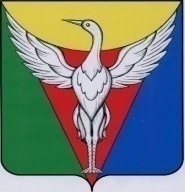 АДМИНИСТРАЦИЯ МАЯКСКОГО СЕЛЬСКОГО ПОСЕЛЕНИЯОКТЯБРЬСКОГО МУНИЦИПАЛЬНОГО РАЙОНА ЧЕЛЯБИНСКОЙ ОБЛАСТИРАСПОРЯЖЕНИЕ______________________________________________________________________от  22.11.2022 г.  № 63-р	                                                                            		О допуске инициативного проектак конкурсному отборуВ соответствии с Федеральным законом от 06.10.2003 г. № 131-ФЗ «Об общих принципах организации местного самоуправления в Российской Федерации», Законом Челябинской области от 22.12.2020 г.№ 288-ЗО «О некоторых вопросах правового регулирования отношений, связанных с инициативными проектами, выдвигаемыми для получения финансовой поддержки за счет межбюджетных трансфертов из областного бюджета», Решением Совета депутатов Маякского сельского поселения от 13.01.2021 г. № 18 «Об утверждении Положения о реализации Закона Челябинской области «О некоторых вопросах правового регулирования отношений, связанных с инициативными проектами, выдвигаемыми для получения финансовой поддержки за счет межбюджетных трансфертов из областного бюджета» на территории Маякского сельского поселения Октябрьского муниципального района»,  на основании заявления представителя инициативной группы по реализации инициативного проекта «Ремонт кровли, замена оконных и дверных блоков, частичный ремонт внутренних помещений сельского дома культуры д. Шишминка» от 19.10.2022г.  вх.№ 02 1. Признать инициативный проект «Ремонт кровли, замена оконных и дверных блоков, частичный ремонт внутренних помещений сельского дома культуры д. Шишминка» соответствующим требованиям и допустить данный  инициативный проект до конкурсного отбора.2. Настоящее распоряжение подлежит  размещению на официальном сайте администрации Маякского сельского поселения в информационно-телекоммуникационной сети «Интернет».Глава Маякскогосельского поселения                                                     Хатынов Б.Я.